ŠMORNOVI NAGAJIVČKI(recikliranje hrane: mleko, jabolka, banane)Mleko 1 l,6 jajc,ščep soli,600 g moke,1 mala žlička jedilne barve (zelena, rdeča),3 banane,posip za kolače (mrvice), limonina lupinica,2 žlici kakava,1 mala žlička pecilnega praška,4 jabolka, ščep cimeta,2 žlici sladkorja.Jabolka olupimo in narežemo na majhne koščke. Na zmernem ognju kuhamo 15 min. Med tem časom  segrejemo pečico na  240 stopinj. Modelčke, pa dobro premažemo z maslom. Ločimo beljake od rumenjakov. Beljake stepemo v trg sneg. Mleko, moko, sol in rumenjake zmešamo v gladko zmes, ter narahlo vanjo vmešamo beljakov sneg. Maso razdelimo na štiri dele. V tri mase dodamo:  rdečo jedilno barvo, v drugo zeleno, v tretjo kakav. Vse tri zmesi dobro premešamo. Zmes nalijemo v  različne oblike manjših modelov. Dodamo na koščke narezane banane v različno obarvano maso. Sadja damo poljubno. Nekaj nagajivčkov pustimo brez banan, na nekatera pa posujemo mrvice.  Nagajivčke pečemo 30 min pri 200 stopinjah.  Jabolka odcedimo, pretlačimo, dodamo 2 žlici sladkorja in ščep cimeta. V še tople nagajivčke, ki so brez banan izrežemo vdolbino, ter jih napolnimo s čežano. Šmornove nagajivčke lahko posujemo s sladkorjem v prahu. Dober tek.__________________________________________________________________________________Obrok priporočamo za malico ali zajtrk, večerjo. Mi smo si jih privoščili za malico.RECEPT pripravili Ježki iz Vrtca Antona Medveda Kamnik, enote Sonček, kombinirana skupina 2 – 4 leta.Sodelujoči otroci: Tine, Aleksej, Arslan, Arnel, Lovro, Vita, Jurij, Janez, Nejc, Olivija, Mark, Karolina,  Val,  Vili,  Valentina, Tea, Lea.Vzgojiteljica: Ksenija Novak Vzgojiteljica – pom. vzg.: Tadeja Ferjuc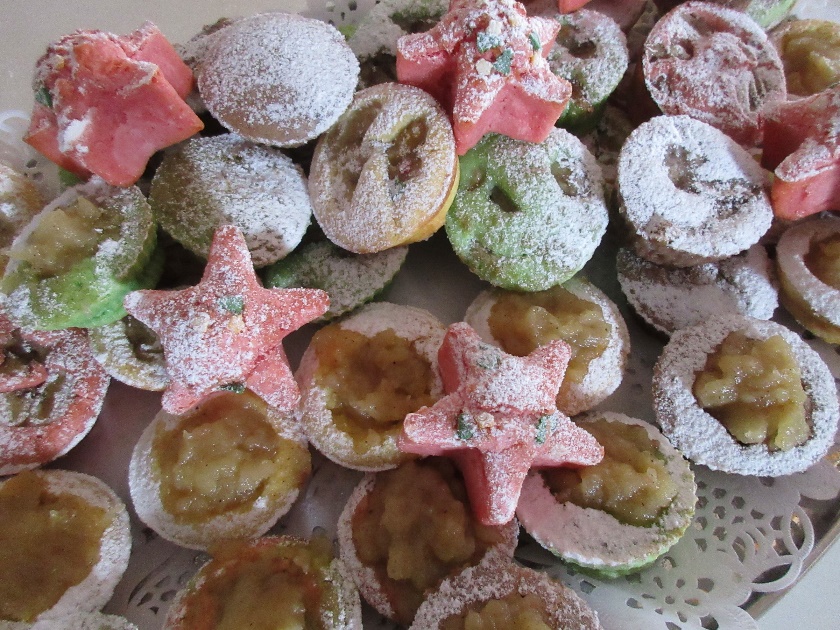 